Особенности выполнения гимнастики для глазУпражнения для глаз при близорукости специалисты рекомендуют выполнять и взрослым, и детям. Особенно они показаны людям, страдающим от синдрома «компьютерного зрения», который появляется вследствие регулярно времяпрепровождения за разной аудиовизуальной техникой. Рискам больше всего подвержены дети, а также люди в преклонном возрасте. В любом случае, профилактика необходима. Есть несколько требований при выполнении упражнений для глаз.Первое – это регулярность занятий. Даже при низкой интенсивности регулярные занятия принесут больше пользы. Также важна постепенность в выполнении упражнений. Это значит, что не надо начинать сразу с 30 повторений. Сначала делаете 3 повтора одного упражнения, после этого – 5, и так по нарастающей.Заниматься лучше всего после того, как вы хорошо поели. Первые результаты вы можете заметить после нескольких недель регулярных повторений.Распространенные упражнения для глазНа несколько секунд закройте глаза. Потом медленно откройте и начните часто моргать. Делать это можно в течение 8 секунд. Закройте глаза, отдохните и повторите упражнение.На 5 секунд закройте глаза, а после этого широко распахните их и старайтесь не моргать.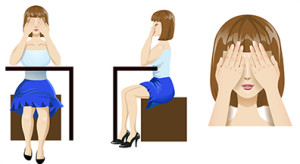 Это упражнение выполняют стоя. Вытяните перед собой левую руку, а указательный палец направьте на нос. Приближайте палец к лицу и не сводите с него взгляд. После этого закройте глаза. Желательно не делать много повторений этого упражнения.Безымянным, указательным и средним пальцами слегка надавить на верхнее веко при закрытых глазах.Указательными пальцами немного приподнимите кожу в области бровей и начните закрывать глаза, преодолевая сопротивление кожи.Поставьте указательный палец в наружный угол глаза, средний – на центр верхней кромки орбиты, безымянный – во внутреннем углу и начните растягивать кожу в разные стороны.Упражнение выполняется сидя. Вам надо не спеша переводить взгляд с предметов на полу на потолок, не двигая при этом головой.Совершайте движение правой рукой справа налево и следите за указательным пальцем руки. Потом то же самое упражнение повторите с левой рукой.Людям разных профессий, деятельность которых включает компьютерную обработку информации, врачи рекомендуют ежечасно прерываться на 10 минут отдыха. Даже малое количество времени, выделенное на перерыв, пройдет с максимальной пользой, если посвятить его выполнению упражнений из «зарядки для глаз».Простые, доступные и эффективные упражнения показаны в нашей инфографике. Приступая к выполнению гимнастики для зрения, необходимо расслабиться. Возьмите за правило спустя каждые 30 минут плотно смыкать веки или прикрывать глаза ладонями, представляя перед собой что-то приятное.Закрыв глаза, можно представлять и такую картину: вымышленный экран закрашивается сам собой черным цветом. Ваша задача – сконцентрироваться на воображаемом черном поле, возникающем перед глазами. Полезным упражнением считаются и интенсивные вращательные движения. Сначала поочередно вращайте глазами, повторяя движение часовой стрелки в обе стороны. Следующее движение яблоками – по прямой линии, а затем проделайте круг глазами слева направо и наоборот. Обязательно включите в гимнастику интенсивное моргание глазами, желательно до ста раз. А разработке подвижности глазных яблок поспособствует их скашивание в разные стороны.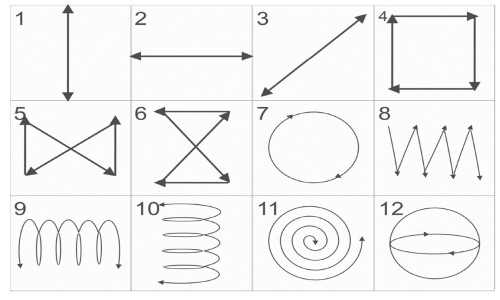 